Publicado en MADRID el 17/02/2022 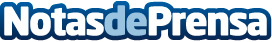 5 consejos para elegir una animación para un cumpleaños infantil o de adolescentes según Monkey DonkeySin duda, una de las celebraciones más especiales en la vida son los cumpleaños, una ocasión que es aún más importante cuando se trata del cumpleaños de un hijo. Al organizar un cumpleaños infantil o un cumpleaños de adolescentes hay que tener en cuenta detalles como la fecha, el horario más adecuado para que puedan venir todos los invitados, la temática y la merienda. Pero también, es imprescindible contratar una animación para entretener a los niños y que disfruten de una fiesta inolvidableDatos de contacto:Lyudmila Illarionova633 66 88 45Nota de prensa publicada en: https://www.notasdeprensa.es/5-consejos-para-elegir-una-animacion-para-un Categorias: Sociedad Madrid Entretenimiento Ocio para niños Celebraciones http://www.notasdeprensa.es